ContentsForeword	51	Scope	72	References	73	Definitions of terms, symbols and abbreviations	73.1	Terms	73.2	Symbols	73.3	Abbreviations	84	Assumptions	84.1 Trust model	84.1.1 Actors	84.1.2 Attacker model	85	Key issues	95.1	Key issue #1: Determination of application identification	95.1.1	Key issue details	95.1.2	Threats	95.1.3	Potential security requirements	95.X	Key issue #X: <Title>	95.X.1	Key issue details	95.X.2	Threats	95.X.3	Potential security requirements	96	Proposed solutions	106.0	Mapping of solutions to key issues	106.1	Solution #1: Provide additional authentication information to enhance URSP policy enforcement.	106.1.1	Introduction	106.1.2	Solution details	106.1.3	Evaluation	116.2	Solution #2: Solution on enhancing the URSP rule with certificate fingerprint	116.2.1	Introduction	116.2.2	Solution details	126.2.3	Evaluation	126.3	 Solution on prevention of URSP rule misuse by a non-genuine application using home network anchor	136.3.1	Introduction	136.3.2	Solution details	136.3.2.1	Overview	136.3.2.2 	URSPAUTH-MAC-IAUSF generation function	146.3.3	Evaluation	146.Y	Solution #Y: <Title>	146.Y.1	Introduction	146.Y.2	Solution details	146.Y.3	Evaluation	147	Conclusions	14Annex <A>: <Informative annex title for a Technical Report>	15Annex X: Change history	15ForewordThis Technical Report has been produced by the 3rd Generation Partnership Project (3GPP).The contents of the present document are subject to continuing work within the TSG and may change following formal TSG approval. Should the TSG modify the contents of the present document, it will be re-released by the TSG with an identifying change of release date and an increase in version number as follows:Version x.y.zwhere:x	the first digit:1	presented to TSG for information;2	presented to TSG for approval;3	or greater indicates TSG approved document under change control.y	the second digit is incremented for all changes of substance, i.e. technical enhancements, corrections, updates, etc.z	the third digit is incremented when editorial only changes have been incorporated in the document.In the present document, modal verbs have the following meanings:shall		indicates a mandatory requirement to do somethingshall not	indicates an interdiction (prohibition) to do somethingThe constructions "shall" and "shall not" are confined to the context of normative provisions, and do not appear in Technical Reports.The constructions "must" and "must not" are not used as substitutes for "shall" and "shall not". Their use is avoided insofar as possible, and they are not used in a normative context except in a direct citation from an external, referenced, non-3GPP document, or so as to maintain continuity of style when extending or modifying the provisions of such a referenced document.should		indicates a recommendation to do somethingshould not	indicates a recommendation not to do somethingmay		indicates permission to do somethingneed not	indicates permission not to do somethingThe construction "may not" is ambiguous and is not used in normative elements. The unambiguous constructions "might not" or "shall not" are used instead, depending upon the meaning intended.can		indicates that something is possiblecannot		indicates that something is impossibleThe constructions "can" and "cannot" are not substitutes for "may" and "need not".will		indicates that something is certain or expected to happen as a result of action taken by an agency the behaviour of which is outside the scope of the present documentwill not		indicates that something is certain or expected not to happen as a result of action taken by an agency the behaviour of which is outside the scope of the present documentmight	indicates a likelihood that something will happen as a result of action taken by some agency the behaviour of which is outside the scope of the present documentmight not	indicates a likelihood that something will not happen as a result of action taken by some agency the behaviour of which is outside the scope of the present documentIn addition:is	(or any other verb in the indicative mood) indicates a statement of factis not	(or any other negative verb in the indicative mood) indicates a statement of factThe constructions "is" and "is not" do not indicate requirements.1	ScopeThe present document analyzes mechanisms to ensure the identity of a genuine application in order to apply the URSP rule accordingly, such that malicious applications cannot get access towards the operator regulated resources. The present document identifies key issues and develops solutions for enhancements that enables a URSP rule to securely identify the application for which the URSP rule should be applied.2	ReferencesThe following documents contain provisions which, through reference in this text, constitute provisions of the present document.-	References are either specific (identified by date of publication, edition number, version number, etc.) or non-specific.-	For a specific reference, subsequent revisions do not apply.-	For a non-specific reference, the latest version applies. In the case of a reference to a 3GPP document (including a GSM document), a non-specific reference implicitly refers to the latest version of that document in the same Release as the present document.[1]	3GPP TR 21.905: "Vocabulary for 3GPP Specifications".[2]	3GPP TS 23.503: “Policy and Charging Control Framework for the 5G System”…[x]	<doctype> <#>[ ([up to and including]{yyyy[-mm]|V<a[.b[.c]]>}[onwards])]: "<Title>".3	Definitions of terms, symbols and abbreviationsThis clause and its three subclauses are mandatory. The contents shall be shown as "void" if the TS/TR does not define any terms, symbols, or abbreviations.3.1	TermsFor the purposes of the present document, the terms given in 3GPP TR 21.905 [1] and the following apply. A term defined in the present document takes precedence over the definition of the same term, if any, in 3GPP TR 21.905 [1].Definition format ()<defined term>: <definition>.example: text used to clarify abstract rules by applying them literally.3.2	SymbolsFor the purposes of the present document, the following symbols apply:Symbol format (EW)<symbol>	<Explanation>3.3	AbbreviationsFor the purposes of the present document, the abbreviations given in 3GPP TR 21.905 [1] and the following apply. An abbreviation defined in the present document takes precedence over the definition of the same abbreviation, if any, in 3GPP TR 21.905 [1].Abbreviation format (EW)<ABBREVIATION>	<Expansion>4	AssumptionsThis clause contains assumptions for the study. If there are no assumptions at the end of the study, the clause will be removed before sending for approval.4.1 Trust model4.1.1 ActorsOperators can use the URSP rules to configure UEs to steer the traffic of specific applications based on the policy of operators. However, the application identity is not a secure identifier and can be misused: The user may download another application (not the application created by the operator), which presents the same application identity. The following trust model actors are involved with the following asusmptions: PCF: the PCF provides for a specific operator application the URSP rule to the UE, which includes the application ID and the operator desired action, which the UE should apply for this application, e.g. mapping of traffic to a specific slice. UE: the UE matches the data sent by an application to a specific URSP rule based on the application ID, which is used by the application in the UE and the corresponding application ID in the URSP rule.User: the subscriber may have an interest and ability to reuse operator privileged network resources, e.g. a specific network slice, with another application by reusing the same application ID of the genuine application of the operator. The user can sideload applications in a UE (e.g., transferred directly via USB or Bluetooth), or they can be downloaded from a non-official application store.4.1.2 Attacker modelFor the attack model it is assumed that the user can install applications on the UE, which are not originating from official application stores, i.e. sideloaded e.g. via USB cable or Bluetooth or from a non-official application store. The non-genuine application installed on the UE is reusing the application ID from a genuine operator application with priviledged network access. The application ID of the genuine operator application is part of a URSP rule in the UE, including the corresponding action the UE has to apply for the data of that application. The UE will then map the data from the non-genuine application according to the URSP rule, since the application ID from the non-genuine application matches the application ID from the URSP rule.5	Key issues5.1	Key issue #1: Determination of application identification5.1.1	Key issue details The application identity within the traffic descriptor component of an URSP rule is used in the UE to identify the traffic of an application and to map it to the data connection with specific data connection parameters. Since the application identity can be set during the development of the application, and is non-protected, it is not suitable to uniquely identify the traffic of the application, intended to be managed by the operator. The user may install an application on the UE with the same application identity in order to transmit the traffic based on the URSP rule, which was designed to be applied for the traffic of the genuine application. The key issue studies mechanisms to help the UE to identify the genuine application for a correct traffic mapping according to the URSP rule.5.1.2	ThreatsApplications may use the identity of the genuine operator managed application in order to transmit the traffic based on the URSP rule, which was designed to be applied for the traffic of the genuine application.5.1.3	Potential security requirements The UE should have sufficient information to identify the genuine application.5.X	Key issue #X: <Title>5.X.1	Key issue details 5.X.2	Threats5.X.3	Potential security requirements 6	Proposed solutions6.0	Mapping of solutions to key issuesTable 6.0-1: Mapping of solutions to key issues6.1	Solution #1: Provide additional authentication information to enhance URSP policy enforcement.6.1.1	Introduction The solution provides a UE platform agnostic method to provide additional authentication information which can be used to enhance URSP policy enforcement. The solution provides a method to add additional authentication information to a URSP policy and update the policy in the UE. The solution reuses existing methods to input the additional authentication information and update the policy. The content of the additional authentication information could as an example be token but is out of scope of this specification.  6.1.2	Solution details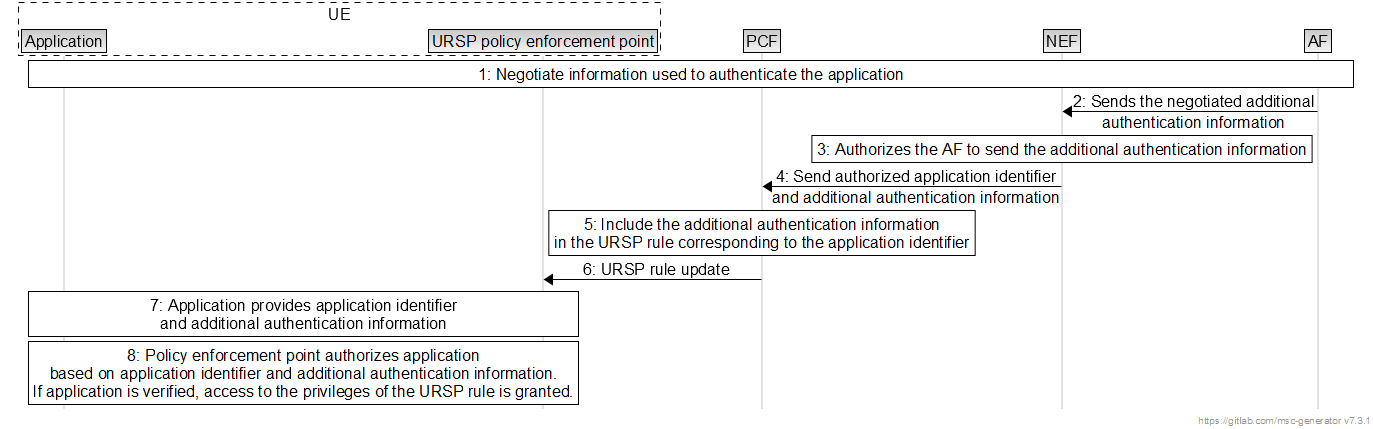 UE application and backend application function negotiates authentication data. This can be a token, signature etc. The negotiation protocol is out of scope of this specification. The step can be omitted if data is already pre-provisioned or negotiation is unnecessary for the proprietary application verification method.The AF sends the application authentication information to the NEF to be included in the URSP rule.NEF authorises the AF to update the URSP rule with the additional authentication information. NEF provides the application ID together with additional authentication information. The interaction between NEF and PCF is described in TS 23.503 section 5.3.10 [2]The PCF includes the application identifier and additional authentication information in the policy as described in TS 23.503 section 6.2.1.2 [2].The PCF triggers a policy update using existing methods.Application provides additional authentication information along application identifier. The interaction between URSP enforcement point and application is out of scope of this specification.The policy enforcement point authenticates the application using the provided additional authentication information. 6.1.3	EvaluationThe solution proposes a UE platform independent exchange of additional authentication information which enables a scalable method which can be used across platforms. The solution extends the URSP policy with an additional field containing the additional authentication information and reused already existing methods to inject information into the policy and update the policy enforced in the UE. The solution leaves the enforcement of the policy and hereby the usage of the additional authentication information to the application function and UE platform.System impact:Additional field added to the URSP.PCF: Injection of additional authentication data into the field.UE: Parsing and collecting the additional authentication data from the URSP.6.2	Solution #2: Solution on enhancing the URSP rule with certificate fingerprint6.2.1	Introduction This solution is addressing key issue #1 “Determination of application identification”. Every UE application is signed with a unique digital certificate, which typically contains a validity period, the publisher of the application, the public key of the publisher, etc. Before the application is published (e.g. to a mobile marketplace), it is cryptographically signed by using the private key of the publisher, which is a unique key only known by the publisher. An example of an application signing procedure is shown in the figure below. The generated digital signature and the digital certificate that can be used to validate the authenticity of the application, both are included in the application package, which can be published and distributed.Figure 6.2.1-1: Example of application signingA non-genuine application with the same application ID as the genuine application would have a different certificate, since the developer of the non-genuine application does not have access to the private key of the genuine application publisher. Therefore the proposal is that the URSP rule is enhanced to include a fingerprint (hash) of the genuine publisher certificate so that the UE can easily compare it with the fingerprint of the certificate of the application which is installed on the UE.6.2.2	Solution detailsAs a precondition, the UE has installed an application with a specific application ID and it computed the fingerprint of the embedded certificate of the publisher of that application. Figure 6.Y.2-1: URSP rule delivery procedure1. The PCF is provisioned with the application ID and additionally with the fingerprint of the certificate of the genuine publisher from an AF. 2. If the UE should receive the application specific URSP rule, the PCF will send a URPS rule delivery message with the application ID, certificate fingerprint and routing information etc. to the UE. 3. If the installed application in the UE wants to send data, the UE determines whether the application ID and the publisher certificate fingerprint of the installed application matches with the ones included in the URSP rule. If the match is successful, the UE applies the URSP rule accordingly. Since every application is signed with the certificate that is included in the application package, the UE will determine whether a certificate is from a genuine publisher or installed from a different developer, even if the application IDs are the same. A non-genuine application cannot include the genuine certificate since the developer of the non-genuine application does not have the private key of the genuine application to sign it. Thus if the genuine certificate would be included in the non-genuine application package and the signature would be computed with another key, the UE would not install the application because the signature, computed with the public key of the genuine certificate, does not match the one computed by the non-genuine application developer.6.2.3	EvaluationThe PCF needs to be provisioned with the fingerprint of the certificate of the genuine application publisher additionally to the application ID, the URSP rule needs to be enhanced to carry the certificate fingerprint and the UE needs to take the certificate fiongerprint into account, additionally to the application ID, when applying a URSP rule.Editor’s Note: Further evaluation is FFS6.3	 Solution on prevention of URSP rule misuse by a non-genuine application using home network anchor6.3.1	IntroductionThis solution proposes a method to address key issue #1 "Determination of application identification". The solution can be seen as an extension of Solutions 1 and 2 above. Solution 1 provisions "authentication information" that can be used to check whether an application is genuine. Solution 1 doesn't provide any specific example, while solution 2 is a subset of solution 1, which uses the fingerprint of application certificate signed by the application publisher.  In both cases, PCF is provisioned with static materials for each application.  The solution proposed below extends the above solution by providing guarantees that, even when a non-genuine application copies the "fingerprint" or "authentication information", UE will not map the data from the non-genuine application according to the URSP rule.6.3.2	Solution details6.3.2.1	OverviewThe PCF may decide to perform URSP Parameters Update anytime after the UE has been successfully authenticated and registered to the 5G system. The security procedure for the URSP rule delivery procedure is described below in figure 6.3.2.1-1: Figure 6.3.2.1-1: Prevention of URSP rule misuse by non-genuine application1. The PCF is provisioned with the application ID and the authentication information or token or certificate of the genuine publisher from an AF. The PCF decides to perform the URSP Parameters Update (URSP). NOTE: The scope of what is being provisioned as authentication material should be outside the scope of 3GPP. Static authentication information may include the application's certificate or token shared between the application client and server or any other application-specific information2-3 The PCF invokes Nausf_URSPProtection service operation message by including the 'authentication information or token or certificate to the AUSF to get URSPAUTH-MAC-IAUSF and CounterURSP.4-5 The PCF uses existing methods for URSP delivery procedure, which contains URSP Parameters Update Data, URSPAUTH-MAC-IAUSF, and CounterURSP. 6.	If the installed application in the UE wants to send data, the UE calculates the URSPAUTH-MAC-IAUSF in the same way as the AUSF with the application id and other authentication material or toke or certificate. If the match is successful, the UE applies the URSP rule accordingly. Editor’s Note: Need for end-to-end protection is FFS.6.3.2.2 	URSPAUTH-MAC-IAUSF generation functionWhen deriving a URSPAUTH-MAC-IAUSF from KAUSF, the following parameters shall be used to form the input S to the KDF.-	FC = 0xPP, -	P0 = Application ID + Authentication Information,-	L0 = length of Application ID + Authentication Information- 	P1 = CounterURSP-	L1 = length of CounterURSPKey used: KAUSF. Output: 128 least significant bits of the output of the KDF.6.3.3	EvaluationTBD6.Y	Solution #Y: <Title>6.Y.1	Introduction 6.Y.2	Solution details6.Y.3	Evaluation7	ConclusionsAnnex <A>:
<Informative annex title for a Technical Report>Annex X:
Change history3GPP TR 33.892 V0..0 (202-)3GPP TR 33.892 V0..0 (202-)Technical ReportTechnical Report3rd Generation Partnership Project;Technical Specification Group Services and System Aspects;Study to enable URSP rules to securely identify Applications (FS_USIA)(Release 18)3rd Generation Partnership Project;Technical Specification Group Services and System Aspects;Study to enable URSP rules to securely identify Applications (FS_USIA)(Release 18)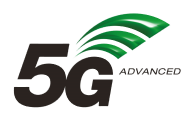 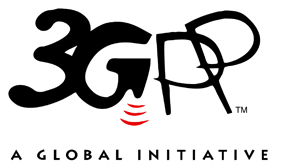 The present document has been developed within the 3rd Generation Partnership Project (3GPP TM) and may be further elaborated for the purposes of 3GPP.
The present document has not been subject to any approval process by the 3GPP Organizational Partners and shall not be implemented.
This Specification is provided for future development work within 3GPP only. The Organizational Partners accept no liability for any use of this Specification.
Specifications and Reports for implementation of the 3GPP TM system should be obtained via the 3GPP Organizational Partners' Publications Offices.The present document has been developed within the 3rd Generation Partnership Project (3GPP TM) and may be further elaborated for the purposes of 3GPP.
The present document has not been subject to any approval process by the 3GPP Organizational Partners and shall not be implemented.
This Specification is provided for future development work within 3GPP only. The Organizational Partners accept no liability for any use of this Specification.
Specifications and Reports for implementation of the 3GPP TM system should be obtained via the 3GPP Organizational Partners' Publications Offices.3GPPPostal address3GPP support office address650 Route des Lucioles - Sophia AntipolisValbonne - FRANCETel.: +33 4 92 94 42 00 Fax: +33 4 93 65 47 16Internethttp://www.3gpp.orgCopyright NotificationNo part may be reproduced except as authorized by written permission.
The copyright and the foregoing restriction extend to reproduction in all media.© 2022, 3GPP Organizational Partners (ARIB, ATIS, CCSA, ETSI, TSDSI, TTA, TTC).All rights reserved.UMTS™ is a Trade Mark of ETSI registered for the benefit of its members3GPP™ is a Trade Mark of ETSI registered for the benefit of its Members and of the 3GPP Organizational Partners
LTE™ is a Trade Mark of ETSI registered for the benefit of its Members and of the 3GPP Organizational PartnersGSM® and the GSM logo are registered and owned by the GSM AssociationSolutionsKI#1KI#2KI#3Provide additional authentication information to enhance URSP policy enforcement.xSolution #2: Solution on enhancing the URSP rule with certificate fingerprintXChange historyChange historyChange historyChange historyChange historyChange historyChange historyChange historyDateMeetingTDocCRRevCatSubject/CommentNew version2022-07SA3#107e-AdHocS3-221593Skeleton0.1.02022-07SA3#107e-AdHocS3-221594KI0.1.02022-08SA3#108eS3-221811, S3-221902, S3-222425Scope, solution#1, solution#20.2.02022-10SA3#108e-AdHocS3-222564, S3-222964, S3-222968, S3-223073Actor & Attack models, updates of KI#1, solution#1, solution#20.3.02022-11SA3#109S3‑224177Solution#30.4.0